Part # YSN5LBFlame King YSN5LB 5 Pound Propane Tank Cylinder, Great for Portable Grills, Fire Pits, Heaters and Overlanding, WhiteRugged, high Grade Steel welded constructionPremium OPD valve assemblyPortable size - ideal for camping, Ice fishing, BBQEasy to hold collarPre-purged cylinder - ready to be filled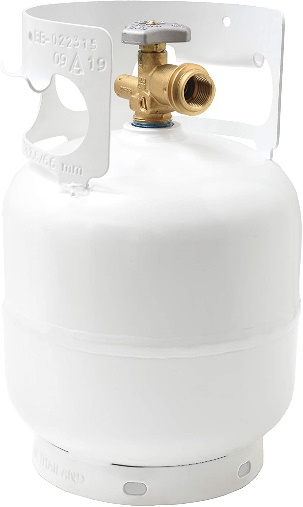 